Муниципальное общеобразовательное учреждение«Средняя общеобразовательная школа» с.БогородскПРИКАЗС.БогородскОб утверждении дорожной карты по разработке ООП в соответствии с ФОПВ соответствии с Федеральным законом от 24.09.2022 № 371-ФЗ «О внесении изменений в Федеральный закон “Об образовании в Российской Федерации” и статью 1 Федерального закона “Об обязательных требованиях в Российской Федерации”», в целях приведения ООП МОУ «СОШ» с.Богородск в соответствие с ФОППРИКАЗЫВАЮ:1. Утвердить дорожную карту по разработке ООП на основе федеральных образовательных программ (приложение 1).2. Заместителю директора по УВР Калистратовой Н.Ю.  и заместителю директора по ВР Новородской В.А. ознакомить с дорожной картой по разработке ООП на основе федеральных образовательных программ участников образовательных отношений.3. Техническому специалисту Новородскому И.А. опубликовать настоящий приказ на сайте МОУ «СОШ» с.Богородск, разместить на информационных стендах.4. Контроль исполнения настоящего приказа оставляю за собой.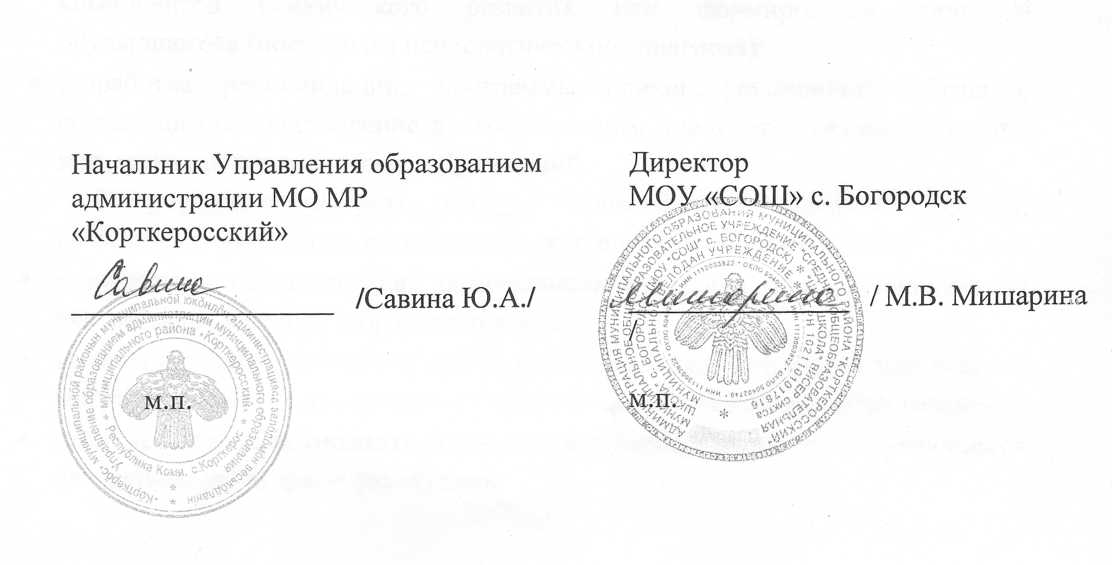 
с приказом ознакомленыЗам.директора по УР Калистратова Н.Ю.Зам.директора по ВР Новородская В.А.01.02.2023№ 121